****NOTES ****Countries to Visit:Please indicate if you intend to do the full leg of the market visit (Trinidad & Barbados) or a selective visit to either Trinidad or Barbados.Representative/s and Job Title/s:There is no limit to the number of delegates per company who wish to register for the event.  Brief Company Profile (approximately 150 words)Your company’s unique selling points (USPs) should be included. Healthcare sub-sector category(ies): Please indicate the sub-sector you operate in – e.g. Medical devices, pharmaceuticals, ICT & e-health, construction, emergency care, dental, consultancy type etc.)Pre-visit Matchmaking:In order of priority, please state the types of agencies/persons you would wish to meet. In collaboration with you (where necessary), DIT will arrange three (3) 1-2-1 stakeholder meetings with those health stakeholders whom you have identified. Flight Details:As soon as you are able to advise, please forward your flight number, dates, arrival and departure times.DIT intends to provide ground transportation for all delegates arriving on the BA2159 from London on Sunday 11th March 2018.Book your space early!  Registration deadline – January 31st 2018Please complete and return the completed form via email to bernadette.bacchus@fco.gov.uk 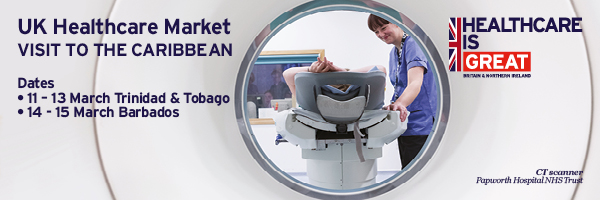 REGISTRATION FORMPlease complete and return this form to bernadette.bacchus@fco.gov.ukRequired: Company logo  Brand logos  Delegate(s) Electronic photographs – high resolution jpeg onlyCountries to Visit Please check  appropriate box(s) Trinidad BarbadosName of CompanyRepresentative/s and Job Title/sCompany’s UK AddressEmailTelephoneFaxWebsiteBrief Company Profile (approximately 150 words)Healthcare sub-sector category(ies): (e.g. Medical devices, pharmaceuticals, ICT, construction etc.)Overview of Products/Services Offered Pre-visit Matchmaking Stakeholders/customers - One-to-one meetings (In order of priority, please state the types of agencies/persons you would like to meet) Customs & Excise(Please advise if you are sending brochures and banners prior to your arrival).  If yes, identify method of entry – air, sea, courier, diplomatic bag etc).  If no, please confirm that you will bring your materials in your luggage.Flight Details/ItineraryAs soon as you are able to advise our DIT team, please forward flight #, dates, arrival and departure times.NB: We intend to provide ground transport for all delegates arriving on the BA flight on Sunday 11th March.Dietary requirements/allergiesEmergency Contacts: (Please provide 2 contacts, including name, relationship and mobile number)